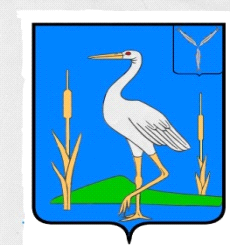 АДМИНИСТРАЦИЯБОЛЬШЕКАРАЙСКОГО МУНИЦИПАЛЬНОГО ОБРАЗОВАНИЯ РОМАНОВСКОГО МУНИЦИПАЛЬНОГО РАЙОНА  САРАТОВСКОЙ  ОБЛАСТИПОСТАНОВЛЕНИЕ   №3от 02.02.2023г                                                                                                       с. Большой КарайО внесении изменений в постановление №54 от 13.12.2022г. «Об утверждении муниципальной программы«Содержание, проектирование и ремонт автомобильных дорогв муниципальном образовании»На основании Устава Большекарайского муниципального образования Романовского муниципального района Саратовской области администрация Большекарайского муниципального образования Романовского муниципального районаПОСТАНОВЛЯЕТ:Внести следующие изменения в постановление №54  от 13.12.2022г. «Об утверждении муниципальной программы «Содержание, проектирование и  ремонт автомобильных дорог в муниципальном образовании»: изложить Паспорт муниципальной программы, пункт 4. и пункт 7 в новой  редакции.        2.Обнародовать данное постановление в установленном порядке. 3. Контроль за исполнением настоящего постановления оставляю за собой.Глава Большекарайскогомуниципального образования                                                    Н.В.СоловьеваПАСПОРТмуниципальной программы«Содержание, проектирование и ремонт автомобильных дорог в муниципальном образовании»4. КОМПЛЕКС МЕРОПРИЯТИЙ ПО УЛУЧШЕНИЮ УСЛОВИЙ ДВИЖЕНИЯ ТРАНСПОРТА И ПЕШЕХОДОВ И СОСТОЯНИЯ ДОРОЖНОГО ХОЗЯЙСТВА7. ЦЕЛЕВЫЕ ПОКАЗАТЕЛИ (ИНДИКАТОРЫ) МУНИЦИПАЛЬНОЙ ПРОГРАММЫ	Достижение цели  муниципальной программы будет обеспечено путем достижения следующих целевых показателей:       - прирост протяженности сети автомобильных дорог общего пользования местного значения сельского  поселения области, соответствующих нормативным требованиям к транспортно-эксплуатационному состоянию в результате дорожной деятельности.	